Муниципальное бюджетное общеобразовательное учреждениеосновная общеобразовательная школа города Кирсанова Тамбовской областиТехнологическая карта № 1РазделПовторяем — узнаём новое (24 часа)Повторяем — узнаём новое (24 часа)ТемаРечевое общение. Обращение (12 часов)Речевое общение. Обращение (12 часов)ЦелиСформировать представление о видах речи: диалог, монолог.Ввести:правила речевого этикета;основные правила успешного общения.Научить использовать приобретённые знания и умения в практической деятельности.Сформировать представление о видах речи: диалог, монолог.Ввести:правила речевого этикета;основные правила успешного общения.Научить использовать приобретённые знания и умения в практической деятельности.Основное содержание темыТермины и понятияАктуализация знаний о диалоге, речевом этикете, о правилах ведения диалога. Изучение монолога как вида речи. Освоение правил речевого этикета. Освоение правил успешного общения. Состав( ление текста монолога, диалога.Диалог, монолог, общение, приветствие, результат общения, речевой этикет, сленг, цель об-щения.Актуализация знаний о диалоге, речевом этикете, о правилах ведения диалога. Изучение монолога как вида речи. Освоение правил речевого этикета. Освоение правил успешного общения. Состав( ление текста монолога, диалога.Диалог, монолог, общение, приветствие, результат общения, речевой этикет, сленг, цель об-щения.Планируемый  результатПланируемый  результатПланируемый  результатЛичностные уменияМетапредметные уменияПредметные уменияПроявлять:интерес к изучению темы;желание научиться выска( зывать свои мысли так, чтобы вас  понимали  разные  собе(Познавательные умения:раскрывать значение понятий «диалог», «речевой этикет», «моно( лог», «общение», «цель общения», «результат общения», «сленг» и использовать их в активном словаре;определять условия использования монологической речи и обос(Рассказывать	правила речевого этикета.Рассказывать	правила успешного общения.Составлять	и	писатьседники;— творческое отношение к составлению и написанию текста приглашения дру- зей на совместную прогул- ку на катере;— понимание успешности при изучении темы.новывать своё мнение;определять результат общения и обосновывать своё мнение;определять цель общения и её зависимость от результата и обос( новывать своё мнение;— использовать	приобретённые	знания	для	составления	иоформления текста приглашения друзей на совместную про- гулку на катере.Регулятивные умения:— планировать свои действия в соответствии с целью и с учебным заданием;— выполнять учебное задание, используя правила;— выполнять самопроверку, взаимопроверку, взаимооценку и кор( ректировку учебного задания;соотносить поставленную цель и полученный результат деятель(ности;оценивать результат собственной деятельности.Коммуникативные умения:самостоятельно выбирать речевые высказывания для эффектив( ного общения;учитывать правила при общении в совместной деятельности;адекватно взаимодействовать с партнёром в рамках учебного диа( лога;— адекватно  использовать  речь  для  представления  результа- та.текст монолога/диалога, используя общепринятые нормы русского языка.Составлять и писать текст успешного диалога, используя предложенные высказывания.Составлять и оформ- лять текст приглаше- ния друзей на совмест- ную прогулку на катере.Организация образовательного пространстваОрганизация образовательного пространстваОрганизация образовательного пространстваМежпредметные связиРесурсыФормы работыОкружающий мирТема «Общество — это мы!».ТехнологияТема  «Человек  и  информа( ция».Информационныйматериал:Учебник, ч. 1; рабочая тетрадь № 1; методическое пособие для учи( теля.Демонстрационный  материал:Комплект наглядных пособий «Предложение».Фронтальная; индивидуальная —	; парная —	; групповая —		.Литературное чтение Тема «Жить по совести, любя друг друга».Интерактивный  материал:Карточки с индивидуальными заданиями.CD «Уроки Кирилла и Мефодия»: Урок 1. Слово. Предложение.Интерактивный  материал:Карточки с индивидуальными заданиями.CD «Уроки Кирилла и Мефодия»: Урок 1. Слово. Предложение.Интерактивный  материал:Карточки с индивидуальными заданиями.CD «Уроки Кирилла и Мефодия»: Урок 1. Слово. Предложение.Интерактивный  материал:Карточки с индивидуальными заданиями.CD «Уроки Кирилла и Мефодия»: Урок 1. Слово. Предложение.ТЕХНОЛОГИЯ ИЗУЧЕНИЯ ТЕМЫТЕХНОЛОГИЯ ИЗУЧЕНИЯ ТЕМЫТЕХНОЛОГИЯ ИЗУЧЕНИЯ ТЕМЫТЕХНОЛОГИЯ ИЗУЧЕНИЯ ТЕМЫТЕХНОЛОГИЯ ИЗУЧЕНИЯ ТЕМЫТЕХНОЛОГИЯ ИЗУЧЕНИЯ ТЕМЫТЕХНОЛОГИЯ ИЗУЧЕНИЯ ТЕМЫI этап. Самоопределение в деятельностиI этап. Самоопределение в деятельностиI этап. Самоопределение в деятельностиI этап. Самоопределение в деятельностиI этап. Самоопределение в деятельностиI этап. Самоопределение в деятельностиI этап. Самоопределение в деятельностиЦели деятельностиСитуативное заданиеСитуативное заданиеСитуативное заданиеСитуативное заданиеПланируемый  результатПланируемый  результатМотивировать к изучению темы.Стимулировать эмоцио( нально(ценностное отноше( ние к проблеме Вани.Летом Ваня отдыхал в интернациональном лагере. Однажды он об( ратился к мальчику из Китая по имени Ксу («прилежный»):— Слышь, парень! Махнём на пляж, там клёво.Мальчик ответил, что он хорошо слышит, понимает русский язык, но не знает, как махнуть на пляж.Ребята, как вы думаете, почему Ксу не понял Ваню?Школьники  высказывали  разные  предположения,  но  дискуссия  по-казала, что им пока не хватает определённых знаний и умений, что- бы представить свою позицию.Есть ли желание научиться высказывать свои мысли так, чтобы быть понятым разными собеседниками?Летом Ваня отдыхал в интернациональном лагере. Однажды он об( ратился к мальчику из Китая по имени Ксу («прилежный»):— Слышь, парень! Махнём на пляж, там клёво.Мальчик ответил, что он хорошо слышит, понимает русский язык, но не знает, как махнуть на пляж.Ребята, как вы думаете, почему Ксу не понял Ваню?Школьники  высказывали  разные  предположения,  но  дискуссия  по-казала, что им пока не хватает определённых знаний и умений, что- бы представить свою позицию.Есть ли желание научиться высказывать свои мысли так, чтобы быть понятым разными собеседниками?Летом Ваня отдыхал в интернациональном лагере. Однажды он об( ратился к мальчику из Китая по имени Ксу («прилежный»):— Слышь, парень! Махнём на пляж, там клёво.Мальчик ответил, что он хорошо слышит, понимает русский язык, но не знает, как махнуть на пляж.Ребята, как вы думаете, почему Ксу не понял Ваню?Школьники  высказывали  разные  предположения,  но  дискуссия  по-казала, что им пока не хватает определённых знаний и умений, что- бы представить свою позицию.Есть ли желание научиться высказывать свои мысли так, чтобы быть понятым разными собеседниками?Летом Ваня отдыхал в интернациональном лагере. Однажды он об( ратился к мальчику из Китая по имени Ксу («прилежный»):— Слышь, парень! Махнём на пляж, там клёво.Мальчик ответил, что он хорошо слышит, понимает русский язык, но не знает, как махнуть на пляж.Ребята, как вы думаете, почему Ксу не понял Ваню?Школьники  высказывали  разные  предположения,  но  дискуссия  по-казала, что им пока не хватает определённых знаний и умений, что- бы представить свою позицию.Есть ли желание научиться высказывать свои мысли так, чтобы быть понятым разными собеседниками?Личностные умения:проявлять интерес к изучению темы;проявлять желание по( мочь Ване научиться вы( сказывать свои мысли так, чтобы его понимали собе( седники.Личностные умения:проявлять интерес к изучению темы;проявлять желание по( мочь Ване научиться вы( сказывать свои мысли так, чтобы его понимали собе( седники.II этап. Учебно-познавательная деятельностьII этап. Учебно-познавательная деятельностьII этап. Учебно-познавательная деятельностьII этап. Учебно-познавательная деятельностьII этап. Учебно-познавательная деятельностьII этап. Учебно-познавательная деятельностьII этап. Учебно-познавательная деятельностьЦели деятельностиУчебные заданияна «знание» (З), «понимание» (П), «умение» (У)Учебные заданияна «знание» (З), «понимание» (П), «умение» (У)Учебные заданияна «знание» (З), «понимание» (П), «умение» (У)Планируемый  результатПланируемый  результатПланируемый  результатБлок А. Речевое общениеБлок А. Речевое общениеБлок А. Речевое общениеБлок А. Речевое общениеБлок А. Речевое общениеБлок А. Речевое общениеБлок А. Речевое общениеЦели:Актуализировать знания:о понятиях «речевой эти( кет», «диалог»;о правилах ведения диало( га.Сообщение учителяДиалог — это процесс обмена информацией между собеседника( ми.Речевой этикет — это система правил, которая регулирует, как в определённой ситуации устанавливать, поддерживать и преры( вать словесный контакт с другим человеком.Сообщение учителяДиалог — это процесс обмена информацией между собеседника( ми.Речевой этикет — это система правил, которая регулирует, как в определённой ситуации устанавливать, поддерживать и преры( вать словесный контакт с другим человеком.Сообщение учителяДиалог — это процесс обмена информацией между собеседника( ми.Речевой этикет — это система правил, которая регулирует, как в определённой ситуации устанавливать, поддерживать и преры( вать словесный контакт с другим человеком.Цели:Актуализировать знания:о понятиях «речевой эти( кет», «диалог»;о правилах ведения диало( га.Сообщение учителяДиалог — это процесс обмена информацией между собеседника( ми.Речевой этикет — это система правил, которая регулирует, как в определённой ситуации устанавливать, поддерживать и преры( вать словесный контакт с другим человеком.Сообщение учителяДиалог — это процесс обмена информацией между собеседника( ми.Речевой этикет — это система правил, которая регулирует, как в определённой ситуации устанавливать, поддерживать и преры( вать словесный контакт с другим человеком.Сообщение учителяДиалог — это процесс обмена информацией между собеседника( ми.Речевой этикет — это система правил, которая регулирует, как в определённой ситуации устанавливать, поддерживать и преры( вать словесный контакт с другим человеком.Диагностические задания:Диагностические задания:Цели:Актуализировать знания:о понятиях «речевой эти( кет», «диалог»;о правилах ведения диало( га.Сообщение учителяДиалог — это процесс обмена информацией между собеседника( ми.Речевой этикет — это система правил, которая регулирует, как в определённой ситуации устанавливать, поддерживать и преры( вать словесный контакт с другим человеком.Сообщение учителяДиалог — это процесс обмена информацией между собеседника( ми.Речевой этикет — это система правил, которая регулирует, как в определённой ситуации устанавливать, поддерживать и преры( вать словесный контакт с другим человеком.Сообщение учителяДиалог — это процесс обмена информацией между собеседника( ми.Речевой этикет — это система правил, которая регулирует, как в определённой ситуации устанавливать, поддерживать и преры( вать словесный контакт с другим человеком.1. Используя общепринятые нормы русского языка, со( ставьте и напишите текст (три(четыре предложения) о погоде, который нужно пред(1. Используя общепринятые нормы русского языка, со( ставьте и напишите текст (три(четыре предложения) о погоде, который нужно пред(1. Используя общепринятые нормы русского языка, со( ставьте и напишите текст (три(четыре предложения) о погоде, который нужно пред(Ввести:Сленг — это набор особых слов или новых значений уже сущест(ставить в виде монолога.— понятия	«сленг»,	«моно(вующих слов, употребляемых в различных объединениях людей2. Используя	общепринятыелог»;(профессиональных, социальных, возрастных и иных группах),нормы   русского   языка,   со(— правила речевого этикета.несовпадающий с нормой литературного языка. Например: «ту(ставьте  и  напишите  текст  оНаучить:совка» — вечеринка,	компания;	«въезжать» — понимать	что(том, как мама (папа) и дочь— определять	условия	ис(либо.(сын)  выбирают  игрушку  впользования монологическойЗадание 1 (З)магазине,	который	нужноречи	и	обосновывать	своёОбъясните	значение	понятий	«диалог»,	«речевой	этикет»,представить в виде диалога.мнение;«сленг».Мама (папа):— рассказывать  правила  ре(Сообщение учителя— ...чевого этикета;Для того чтобы грамотно вести диалог, нужно знать «Правила ре(Дочь (сын):— определять и выписыватьчевого этикета», а именно:— ...пословицы,  имеющие  отно(1. Использовать в речи общепринятые нормы (формы), вклю-Мама (папа):шение  к  устному  или  пись(чая вежливые слова, для выражения приветствия, просьбы,— ...менному общению;благодарности.Дочь (сын):— писать	текст	монолога,2. Выражать свои мысли ясно и понятно на языке, который— ...вставляя пропущенные орфо(известен собеседнику.3. Рабочая тетрадь, с. 5—6.граммы;3. Внимательно слушать собеседника, глядя ему в глаза, не№ 3, № 7.— составлять и писать текст,отвлекаясь, не перебивая.Определите	тип	общения,используя	содержание	ри(4. Задавать собеседнику вопросы для установления в диалогеспишите	монолог,	вставляясунка и слова для выбора;взаимопонимания.пропущенные орфограммы.— составлять и писать текстЗадание 2 (З)монолога/диалога, используяРасскажите правила речевого этикета.Познавательные умения:общепринятые	нормы	рус(Назовите вежливые слова для выражения просьбы, благодарно(— раскрывать значение поня(ского языка;сти, приветствия.тий  «диалог»,  «сленг»,  «рече(— выполнять	самопроверку,Расскажите правила ведения диалога.вой этикет», «монолог» и ис(взаимопроверку и корректи(Правила ведения диалога см. ТК № 1 для 3-го класса.пользовать их в активном сло(ровку учебного задания;Задание 3 (П)варе;— выполнять взаимооценку;Можно ли утверждать, что слова «слушать» и «слышать» являют(— определять	слова(синони(— самостоятельно	выбираться синонимами? Обоснуйте своё мнение.мы и обосновывать своё мне(речевые	высказывания	дляЗадание 4 (У) Учебник, с. 5, № 3, с самопроверкой.ние;эффективного общения.Прочитайте пословицы и выпишите те, которые посвящены уст(— определять условия исполь(эффективного общения.ному или письменному общению.зования монологической речиЗадание 5 (У) Учебник, с. 6, № 4, с взаимопроверкой. Составьте и напишите текст (два(три предложения) о взаимоот( ношениях детей, используя содержание рисунков и словосочета( ния для выбора.Задание 6 (У) с взаимооценкой.Составьте варианты диалога с друзьями, родителями, учителями, выбрав тему из предложенных вариантов: «Встреча», «Поздрав( ление», «Просьба».Сообщение учителяДиалог и монолог — это виды речи. Монолог — это речь одного человека, обращённая к слушателям или к самому себе.Монолог может быть представлен как в стихах, так и в прозе. На( пример:«Я памятник себе воздвиг нерукотворный,К нему не зарастёт народная тропа…» (А. Пушкин)«Школа — это как второй дом, начало взрослой жизни, пора на( дежд и ожиданий, пора томлений и страстного желания стать старше. Но, став старше, мы снова хотим в неё вернуться и по( чувствовать лёгкий ветерок беззаботности. Хорошо, когда в жиз( ни есть такие места, о которых приятно вспомнить». (О. Кор- шак)Задание 7 (З)Объясните значение слова «монолог».Задание 8 (П)Можно ли утверждать, что в монологической речи возможна ссо( ра? Обоснуйте своё мнение.Задание 9 (У) Учебник, с. 7, № 7, с взаимооценкой.Определите, кто из героев ведёт диалог, а кто — монолог, исполь( зуя ситуации, представленные на рисунках.Составьте и напишите текст монолога/диалога (четыре предло( жения), используя общепринятые нормы русского языка.и обосновывать своё мнение.Регулятивные умения:выполнять самопроверку, взаимопроверку и корректи( ровку учебного задания;выполнять взаимооценку.Коммуникативные умения:самостоятельно	выбирать речевые	высказывания	для эффективного общения. Предметные умения:рассказывать правила рече( вого этикета;рассказывать правила веде( ния диалога;определять и выписывать пословицы, имеющие отно( шение к устному или пись( менному общению;писать текст монолога, вставляя пропущенные орфо( граммы;составлять и писать текст, используя содержание рисун( ка и слова для выбора;составлять и писать текст монолога/диалога, используя общепринятые нормы русско( го языка.Блок Б. Цель речевого общенияБлок Б. Цель речевого общенияБлок Б. Цель речевого общенияЦели:Ввести:понятия «общение», «цель общения», «результат обще( ния»;основные правила успеш( ного общения.Научить:определять цель общения, её зависимость от результата и обосновывать своё мнение;определять и писать цель диалога;определять и писать текст диалога, в котором собесед( ники достигли цели;писать пословицы, содер( жание которых соответствует основным правилам успеш( ного общения;редактировать              текст«Вредные советы»;выписывать из старинной рукописи высказывания, ко( торые соответствуют прави( лам успешного общения;составлять и писать текст успешного диалога, исполь( зуя предложенные высказы( вания;выполнять учебное зада( ние, используя правила;выполнять  взаимопровер(Введение  новых  словарных  слов:  беседа,  прекрасно,  жела- ние, интерес.Методику работы с новыми словами учитель выбирает сам.Сообщение учителяОбщение — взаимодействие двух или более людей для обмена информацией познавательного и/или эмоционального характе( ра.Результат успешного общения (грамотно донести свои мысли до собеседника, быстрей достигнуть с ним взаимопонимания) за( висит от знания и использования правил речевого этикета.Основные правила успешного общенияСогласуйте цель общения с собеседником для достижения результата общения, т.е. договорённости.Говорите на языке, доступном и понятном собеседнику.Слушайте собеседника внимательно.Дослушайте собеседника и задайте вопросы при необходи- мости.Используйте правила речевого этикета в зависимости от ситуации общения.Задание 1 (З)Объясните значение слова «общение».Назовите основные правила успешного общения.Задание 2 (П)Верно ли, что общение — это только передача информации? Обоснуйте своё мнение.Смогут ли герои достигнуть результата, имея разные цели об( щения? Обоснуйте своё мнение.Задание 3 (У) Учебник, с. 9, № 10, с взаимопроверкой. Определите цель общения в каждом диалоге и спишите только тот, в котором собеседники достигли цели.Задание 4 (У) Учебник, с. 10, № 11, с взаимопроверкой. Определите пословицы, текст которых соответствует основным правилам успешного общения, и спишите их.Диагностические задания:Учебник, с. 13, № 17. Используя  слова  для  выбора, дополните предложения о рече( вом общении и напишите их.Учебник, с. 13, № 16. Определите  и  напишите  цель диалога в речевом общении де( тей.Познавательные умения:раскрывать значение поня( тий «общение», «цель обще( ния», «результат общения» и использовать их в активном словаре;определять результат обще( ния и обосновывать своё мне( ние;определять цель общения, её зависимость	от	результата	и обосновывать своё мнение. Регулятивные умения:выполнять учебное задание, используя правила;выполнять взаимопроверку и корректировку	при	выполне( нии учебного задания. Коммуникативные умения:учитывать правила при об( щении в совместной деятель( ности;адекватно взаимодействоватьку и корректировку при вы( полнении учебного задания;учитывать правила при общении в совместной дея( тельности;адекватно взаимодейство( вать с партнёром в рамках учебного диалога.Задание 5 (У) Учебник, с. 12, № 14, с взаимопроверкой. Определите советы, которыми вы воспользуетесь при общении со своими друзьями и близкими, и спишите их.Задание 6 (У) с взаимопроверкой.Отредактируйте текст «Вредные советы» так, чтобы они стали полезными советами для успешного общения, запишите их.Вредные советыПытайся заинтересовать этого человека собой, а свой интерес к нему не проявляй.Делай хмурую физиономию как только он на тебя глянет.Не называй его по имени, а используй какое(нибудь непри( ятное для него прозвище.При  каждом  удобном  случае  рассказывай  ему  что(нибудь о себе.Говори всё время сам. Если собеседник тоже открыл рот —как можно быстрее перебей его и продолжай говорить сам! Задание 7 (У) Учебник, с. 12, № 15 с взаимопроверкой. Выпишите из старинной рукописи те высказывания, которые, по вашему мнению, звучат современно и соответствуют прави( лам успешного общения.Задание 8 (У) с взаимопроверкой.Выберите из предложенных такие высказывания, с помощью которых можно составить текст успешного диалога, и напишите его:А что, старуха, не пойти ли нам по молодому снежку погу( лять?Приходи, куманёк, приходи, дорогой!Вот ты молодец: нет хвоста, а храбрец!Что ж, старик, пойдём вылепим себе из снега дочку Снегу( рочку.с партнёром в рамках учебного диалога.Предметные умения:определять и писать цель диалога;определять и писать текст диалога, в котором собеседни( ки достигли цели;писать пословицы, содержа( ние которых соответствует ос( новным правилам успешного общения;редактировать текст «Вред( ные советы»;выписывать    из    стариннойрукописи высказывания, кото( рые соответствуют правилам успешного общения;составлять и писать текст ус( пешного диалога, используя предложенные высказывания.Блок К. Диагностика качества освоения темыБлок К. Диагностика качества освоения темыБлок К. Диагностика качества освоения темыЦели:Установить степень освое( ния темы, а именно умения:определять  значение  вы(ражения;составлять и писать при( ветствие и приглашение, ис( пользуя правила речевого этикета;составлять и писать текст успешного диалога, исполь( зуя предложенные высказы( вания;определять вид речи (диа( лог или монолог);списывать текст, вставляя пропущенные орфограммы;планировать свои действияв соответствии с целью;выполнять самопроверку учебного задания.Цели:Установить степень освое( ния темы, а именно умения:определять  значение  вы(ражения;составлять и писать при( ветствие и приглашение, ис( пользуя правила речевого этикета;составлять и писать текст успешного диалога, исполь( зуя предложенные высказы( вания;определять вид речи (диа( лог или монолог);списывать текст, вставляя пропущенные орфограммы;планировать свои действияв соответствии с целью;выполнять самопроверку учебного задания.Контрольные заданияПродолжите определения: Монолог — это ... .Диалог — это ... .Рабочая тетрадь, с. 4.Напишите текст монолога, в котором поприветствуйте Аню и Ваню и пригласите их на урок русского языка.Спишите строки стихотворения, вставляя пропущенные орфо( граммы:Вет…р, вет…р! Ты м…гуч, Ты г…няеш… стаи туч,  Ты в…лнуеш… сине море,Всюду вееш… на пр…сторе. (А. Пушкин)Определите вид речи (монолог или диалог), напишите: Это — ... .Выберите из предложенных высказываний такие, из которых можно составить текст успешного диалога, напишите его:Какой же ты солдат, если у тебя штаны порваны?А для чего у вас плётка?Ничего, у поросят бывают домики без окон.Я просил маму зашить, она не хочет. (Н. Носов)Регулятивные умения:планировать свои действия в соответствии с целью;выполнять	самопроверку учебного задания. Предметные умения:определять значение выра( жения;составлять и писать при( ветствие и приглашение, ис( пользуя правила речевого этикета;составлять и писать текст успешного диалога, исполь( зуя предложенные высказы( вания;определять вид речи (диа( лог или монолог);списывать текст, вставляя пропущенные орфограммы.Регулятивные умения:планировать свои действия в соответствии с целью;выполнять	самопроверку учебного задания. Предметные умения:определять значение выра( жения;составлять и писать при( ветствие и приглашение, ис( пользуя правила речевого этикета;составлять и писать текст успешного диалога, исполь( зуя предложенные высказы( вания;определять вид речи (диа( лог или монолог);списывать текст, вставляя пропущенные орфограммы.III этап. Интеллектуально-преобразовательная деятельностьIII этап. Интеллектуально-преобразовательная деятельностьIII этап. Интеллектуально-преобразовательная деятельностьIII этап. Интеллектуально-преобразовательная деятельностьIII этап. Интеллектуально-преобразовательная деятельностьЦели деятельностиВарианты заданийВарианты заданийВарианты заданийПланируемый  результатСтимулировать ин( терес и творческое отношение к состав( лению монолога — приглашения на про( гулку.Научить:Этап интеллектуально(преобразовательной деятельности включает:выбор варианта задания (информативный,  импровизационный,  эв- ристический);выбор способа деятельности (индивидуальный или коллективный);самоорганизацию по выполнению задания:планирование деятельности;выполнение задания;Этап интеллектуально(преобразовательной деятельности включает:выбор варианта задания (информативный,  импровизационный,  эв- ристический);выбор способа деятельности (индивидуальный или коллективный);самоорганизацию по выполнению задания:планирование деятельности;выполнение задания;Этап интеллектуально(преобразовательной деятельности включает:выбор варианта задания (информативный,  импровизационный,  эв- ристический);выбор способа деятельности (индивидуальный или коллективный);самоорганизацию по выполнению задания:планирование деятельности;выполнение задания;Личностные умения:творчески	относиться	к составлению	и	написанию текста	монолога — пригла( шения на прогулку. Познавательные умения:использовать   приобретён(использовать при( обретённые знания для выполнения ва( рианта ситуативного задания;ориентироваться в разных вариантах вы( полнения задания;составлять	и оформлять  текст  мо( нолога — приглаше( ния на пляж;планировать своё действие в соответст( вии с учебным зада( нием;адекватно исполь( зовать речь для пред( ставления результата.использовать при( обретённые знания для выполнения ва( рианта ситуативного задания;ориентироваться в разных вариантах вы( полнения задания;составлять	и оформлять  текст  мо( нолога — приглаше( ния на пляж;планировать своё действие в соответст( вии с учебным зада( нием;адекватно исполь( зовать речь для пред( ставления результата.представление результатов деятельности.Информативный вариантЛетом Ваня отдыхал в интернациональном лагере. Однажды он обратился к мальчику из Китая по имени Ксу («прилежный»):Слышь, парень! Махнём на пляж, там клёво.Мальчик ответил, что он хорошо слышит, понимает русский язык, но не знает, как махнуть на пляж.Составьте высказывание Вани, в котором он приглашает Ксу на пляж, используя слова для справок, напишите текст *.С л о в а  д л я  с п р а в о к: мальчик, друг, идём, бежим, ползём, трудно,страшно, интересно, хорошо, весело.Импровизационный вариантВнесите исправления в текст, в котором Ваня приглашает Ксу на пляж, используя правила речевого этикета и правила успешного общения, на( пишите текст.Эвристический вариантНапишите текст приглашения друзей на совместную прогулку на катере, используя правила речевого этикета и правила успешного общения.*— Привет, Ксу. Пойдём на пляж, там весело.ные знания при выполнении ситуативного задания. Регулятивные умения:планировать своё действие в соответствии с учебным за( данием;ориентироваться в разных вариантах выполнения зада( ния.Коммуникативные умения:адекватно использовать речь для представления ре( зультата.Предметные умения:составлять и оформлять текст монолога — приглаше( ния на прогулку.ные знания при выполнении ситуативного задания. Регулятивные умения:планировать своё действие в соответствии с учебным за( данием;ориентироваться в разных вариантах выполнения зада( ния.Коммуникативные умения:адекватно использовать речь для представления ре( зультата.Предметные умения:составлять и оформлять текст монолога — приглаше( ния на прогулку.IV этап. Рефлексивная деятельностьIV этап. Рефлексивная деятельностьIV этап. Рефлексивная деятельностьIV этап. Рефлексивная деятельностьIV этап. Рефлексивная деятельностьЦели деятельностиСамоанализ и самооценка ученикаСамоанализ и самооценка ученикаСамоанализ и самооценка ученикаРезультат деятельностиНаучить:соотносить полу( ченный результат с поставленной це( лью;оценивать резуль( тат учебной деятель( ности.СамоанализЗакончите предложения:Мне важно уметь правильно высказывать свои мысли, потому что…Чтобы правильно составить текст монолога, надо …СамооценкаЗакончите предложение:Я … (очень, не очень) доволен(льна) текстом монолога, который напи- сал(а) … (сам(а), с помощью, одноклассников, учителя), потому что вы-СамоанализЗакончите предложения:Мне важно уметь правильно высказывать свои мысли, потому что…Чтобы правильно составить текст монолога, надо …СамооценкаЗакончите предложение:Я … (очень, не очень) доволен(льна) текстом монолога, который напи- сал(а) … (сам(а), с помощью, одноклассников, учителя), потому что вы-СамоанализЗакончите предложения:Мне важно уметь правильно высказывать свои мысли, потому что…Чтобы правильно составить текст монолога, надо …СамооценкаЗакончите предложение:Я … (очень, не очень) доволен(льна) текстом монолога, который напи- сал(а) … (сам(а), с помощью, одноклассников, учителя), потому что вы-Личностные умения:оценивать результат собственной деятельно( сти.Регулятивные умения:соотносить поставлен( ную цель и полученный результат деятельности.полнил(а) работу… (правильно, неправильно, красиво, некрасиво, творче- ски).Цели деятельностиСамоанализ и самооценка учителяРезультат деятельностиСоотнести полу( ченный результат с поставленной це( лью.Оценить результат своей деятельности.Цели:Сформировать представление о видах речи: диалог, монолог.Ввести:правила речевого этикета;основные правила успешного общения.Научить использовать приобретённые знания и умения в практической дея( тельности.Ключевые умения Личностные умения:— проявлять творческое отношение к составлению и написанию тек-ста приглашения друзей на совместную прогулку на катере.Познавательные умения:использовать приобретённые знания для составления и оформления текста приглашения друзей на совместную прогулку на катере. Регулятивные умения:выполнять учебное задание, используя правила.Коммуникативные умения:адекватно использовать речь для представления результата.Предметные умения:составлять и оформлять текст приглашения друзей на совместную прогулку на катере.Заполняется учителем после освоения темы учащимися.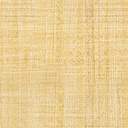 